Norges Huders Landsforbund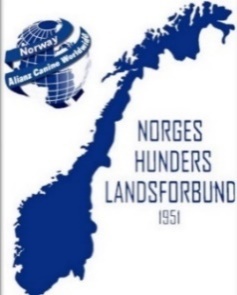 Attest for Patellastatus.Forklaring til gradering av patellastatus:Hundeeiers opplysninger:Hundeeiers opplysninger:Hundeeiers opplysninger:Hundeeiers opplysninger:Hundeeiers opplysninger:Eiers navn:Eiers navn:Adresse:Adresse:Post nr. og sted:Post nr. og sted:E-post adresse:E-post adresse:Mobil:Mobil:Hundens opplysninger:Hundens opplysninger:Hundens opplysninger:Hundens opplysninger:Hundens opplysninger:Hundens navn:Hundens navn:Chipnummer:Chipnummer:Reg. nummer:Reg. nummer:Født:Født:Rase:Rase:Kjønn:Kjønn:Farge:Farge:Hundens diagnose undersøkt av veterinær:Hundens diagnose undersøkt av veterinær:Hundens diagnose undersøkt av veterinær:Hundens diagnose undersøkt av veterinær:Hundens diagnose undersøkt av veterinær:Medialt: Medialt: Medialt: Lateralt:  Lateralt:  Resultat:Resultat:Resultat:Resultat:Resultat:Venstre kne:Høyre kne:Veterinær som har undersøkt hunden:Veterinær som har undersøkt hunden:Veterinær som har undersøkt hunden:Veterinær som har undersøkt hunden:Veterinær som har undersøkt hunden:Veterinær:Adresse:Post nr. og sted:E-post.:                    Veterinær:Adresse:Post nr. og sted:E-post.:                    Veterinær:Adresse:Post nr. og sted:E-post.:                    Veterinær:Adresse:Post nr. og sted:E-post.:                    Veterinær:Adresse:Post nr. og sted:E-post.:                    Grad 0:Normal (fri for patellaluasjon)Grad 1:Patella ligger på plass, men kan lukseres(trekkes helt ut av stilling) manuelt.Den glipper tilbake til normalt leie.Grad 2:Patella lukseres lett eller spontant.Den er luksert mye av tiden men kan reponeres(plasseres tilbake i normalt leie.Grad 3:Patella er permanent luksert og kan ikke reponeres.